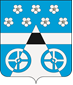 РОССИЙСКАЯ ФЕДЕРАЦИЯ
САМАРСКАЯ ОБЛАСТЬМУНИЦИПАЛЬНЫЙ РАЙОН ВолжскийСОБРАНИЕ ПРЕДСТАВИТЕЛЕЙ СЕЛЬСКОГО ПОСЕЛЕНИЯ ЛопатиноТретьего   созываРЕШЕНИЕот  13 августа  2019 года                       № 182                              с. ЛопатиноО внесении изменений в Правила благоустройства территории сельского  поселения  Лопатино, утвержденные решением  Собрания представителей  сельского поселения Лопатино от 23.10.2017 г.                              № 94 (в редакции решения от 08.02.2019г. № 163)      В соответствии с Законом Самарской области от 12.07.2006г. № 90-ГД « О градостроительной деятельности на территории Самарской области» ( с изм. на 10.01.2019г.), руководствуясь Уставом сельского поселения Лопатино муниципального района Волжский Самарской области, Собрание представителей  сельского  поселении Лопатино муниципального района Волжский         РЕШИЛО:Внести в Правила благоустройства территории сельского поселения Лопатино муниципального района Волжский Самарской области, утвержденные решением Собрания представителей сельского поселения Лопатино муниципального района Волжский Самарской области от 23.10.2017 г. № 94 (в редакции решения от 08.02.2019г. № 163 ) (далее – Правила) следующие изменения:пункт 23.6 – утратил силу;пункт 27.11 – утратил силу;пункт 27.19 читать в следующей редакции:« 27.19. Предоставление решения о согласовании архитектурно-градостроительного облика объекта капитального строительства осуществляется в порядке, установленном приказом министерства строительства Самарской области»пункт 150.4. – утратил силу;пункт 166.4. – утратил силу;пункт 191. читать в следующей редакции:« 191. Предоставление разрешения на осуществление земляных работ осуществляется в порядке установленном приказом министерства строительства Самарской области пункт 193. читать в следующей редакции:« 193. Снос, вырубка или пересадка деревьев и кустарников, в том числе в случае строительства ( реконструкции) объекта капитального строительства, осуществляется на основании порубочного билета и ( или) разрешения на пересадку деревьев и кустарников, полученного в порядке, установленном приказом министерства строительства Самарской области».    2. Настоящее Решение вступает в силу со дня его официального опубликования.3. Опубликовать настоящее Решение  в  газете «Волжская новь» и разместить на сайте Администрации сельского поселения Лопатино муниципального района Волжский Самарской области в сети Интернет.Глава сельского поселения Лопатино                                                                                   муниципального района Волжский                                                                                             Самарской области                                                                 В.Л.ЖуковПредседатель Собрания Представителей                                                               сельского поселения Лопатино                                                                     муниципального района Волжский                                                                    Самарской области                                                           А.И.Андреянов 